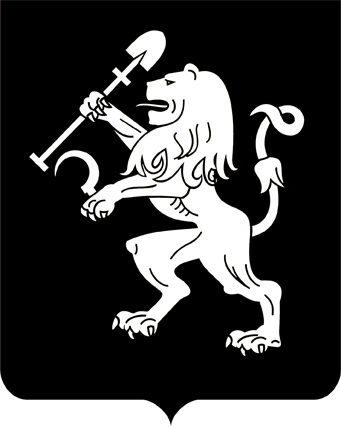 АДМИНИСТРАЦИЯ ГОРОДА КРАСНОЯРСКАРАСПОРЯЖЕНИЕО признании жилого помещения пригоднымдля проживанияВ связи с обращением собственника жилого помещения о признании пригодным для проживания помещения № 110 по ул. Свердловской, д. 13, в г. Красноярске, согласно Закону Красноярского края                    от 08.07.2021 № 11-5328 «О мере социальной поддержки граждан,                 достигших возраста 23 лет и старше, имевших в соответствии с федеральным законодательством статус детей-сирот, детей, оставшихся без попечения родителей, лиц из числа детей-сирот и детей, оставшихся без попечения родителей», руководствуясь Положением о признании              помещения жилым помещением, жилого помещения непригодным для проживания, многоквартирного дома аварийным и подлежащим сносу или реконструкции, садового дома жилым домом и жилого дома садовым домом, утвержденным постановлением Правительства Российской Федерации от 28.01.2006 № 47, статьями 45, 58, 59 Устава города Красноярска, распоряжением Главы города от 22.12.2006 № 270-р:  Признать жилое помещение № 110 по ул. Свердловской, д. 13, соответствующим требованиям, предъявляемым к жилому помещению, и пригодным для проживания. 2. Настоящее распоряжение опубликовать в газете «Городские   новости» и разместить на официальном сайте администрации города.Заместитель Главы города –                                          руководитель департаментагородского хозяйства                                                              А.А. Фоминых02.12.2021№ 161-гх